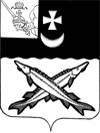 ПРЕДСТАВИТЕЛЬНОЕ СОБРАНИЕБЕЛОЗЕРСКОГО МУНИЦИПАЛЬНОГО РАЙОНАРЕШЕНИЕОт 25.11.2014№ 135	Руководствуясь Бюджетным Кодексом Российской Федерации, Федеральным законом РФ от 06.10.2003 № 131-ФЗ «Об общих принципах организации местного самоуправления в Российской Федерации», законом области от 19.02.2008 № 1758- ОЗ «О бюджетном процессе в Вологодской области» (с изменениями и дополнениями), законом области «О межбюджетных трансфертах», статьей 18 Устава района,Представительное Собрание районаРЕШИЛО:1.Внести в Методику выравнивания бюджетной обеспеченности поселений Белозерского муниципального района из районного бюджета, утвержденную решением Представительного Собрания района от 12.11.2013 № 96, следующие изменения и дополнения:- абзац второй подпункта 2.1.2 исключить;- в разделе 3 «Порядок определения объема районного фонда финансовой поддержки поселений и распределения дотации на выравнивание бюджетной обеспеченности из районного бюджета  между поселениями Белозерского муниципального района» слова«Коэффициент  структуры потребителей муниципальных услуг поселения  (Кстрi) рассчитывается по следующей формуле:         Кстрi    =  c1 x Кмi   + c2 x К2i    + c3 x К3i  +  …  + cn x Кmi  , где         c1    -   cn   -   весовые   коэффициенты,   устанавливаемые   приложением 4 к настоящей методике, удовлетворяющие условиям:c1, c2, c3, …, cn > 0, c1 + c2 + c3 +…+ cn = 1;        Кмi   - коэффициент масштаба i-го поселения  района;        К2i , К3i ,…, Кmi - коэффициенты удорожания стоимости предоставления бюджетных услуг, равные индексам-дефляторам стоимости товаров, работ, услуг.»заменить словами:««Коэффициент  структуры потребителей муниципальных услуг поселения  (Кстрi) рассчитывается по следующей формуле:"К  стр i   = 0,001 x К мi + 0,001 x К освi + 0,001 x К дорi + 0,997, гдеК мi – коэффициент масштаба i-го поселения  района, который рассчитывается по формуле: К мi = (1,1-0,2 * ((Hi -  Himin )/ Himax)Hi- численность постоянного населения i-го поселения на начало текущего финансового года;Himin – численность населения в поселении с минимальной численностью;Himax  численность населения в поселении с максимальной численностью;  К освi  коэффициент обеспеченности сетями уличного освещения i-го поселения, который рассчитывается по следующей формуле:К освi = (П осв i / H i ) / (П дор / Н), где:П освi - протяженность сетей уличного освещения i-го поселения;Hi- численность постоянного населения i-го поселения на начало текущего финансового года;П осв - протяженность сетей уличного освещения поселений района;Н - численность постоянного населения района на начало текущего финансового года. К дорi - коэффициент обеспеченности автомобильными дорогами общего пользования местного значения в границах населенных пунктов i-го поселения, который рассчитывается по следующей формулеК дорi = (П дор i / H i ) / (П дор / Н), где:Пдорi - протяженность автомобильных дорог общего пользования местного значения в границах населенных пунктов i-го поселения;Hi- численность постоянного населения i-го поселения на начало текущего финансового года;Пдор - протяженность автомобильных дорог общего пользования местного значения в границах населенных пунктов поселений района;Н - численность постоянного населения района на начало текущего финансового года.»;-  абзац шестой раздела 4 «Порядок распределения дотаций на поддержку мер по обеспечению сбалансированности бюджетов поселений» исключить;- приложение 3 «Порядок расчета коэффициента стоимости предоставления коммунальных услуг» дополнить словами:«В случае  если отопление учреждений, содержащихся за счет бюджета, осуществляется дровами - к среднему тарифу Тсi применяется понижающий коэффициент 0,3 электроэнергией – 0,5»;- приложение 4 «Весовые   коэффициенты, используемые при определении коэффициента  структуры потребителей муниципальных услуг поселения» признать утратившим силу.2.Настоящее решение вступает в силу с  01 января 2014 года и применяется при составлении проекта районного бюджета на 2014 год и плановый период 2015-2016 г. г.3.Настоящее решение опубликовать в районной газете «Белозерье» и разместить на официальном сайте Белозерского муниципального района в информационно-телекоммуникационной сети «Интернет».   Заместитель председателя Представительного   Собрания района:                                                                   А.Г.Сторожилов   Глава района:								  Е. В. ШашкинО внесении изменений и дополнений в решение Представительного Собрания района от 12.11.2013 № 96